МУНИЦИПАЛЬНОЕ БЮДЖЕТНОЕ УЧРЕЖДЕНИЕДОПОЛНИТЕЛЬНОГО ОБРАЗОВАНИЯ«ДЕТСКАЯ ШКОЛА ИСКУССТВ №2 ИМ. В.П. ТРИФОНОВА» Г. ВОЛОГДЫДОПОЛНИТЕЛЬНАЯ ПРЕДПРОФЕССИОНАЛЬНАЯ ОБЩЕОБРАЗОВАТЕЛЬНАЯ ПРОГРАММА В ОБЛАСТИ МУЗЫКАЛЬНОГО ИСКУССТВА «СТРУННЫЕ ИНСТРУМЕНТЫ»ПРЕДМЕТНАЯ ОБЛАСТЬПО.01.МУЗЫКАЛЬНОЕ ИСПОЛНИТЕЛЬСТВОПРОГРАММА ПО УЧЕБНОМУ ПРЕДМЕТУПО.01.УП.01. СПЕЦИАЛЬНОСТЬ(скрипка)г. Вологда 2017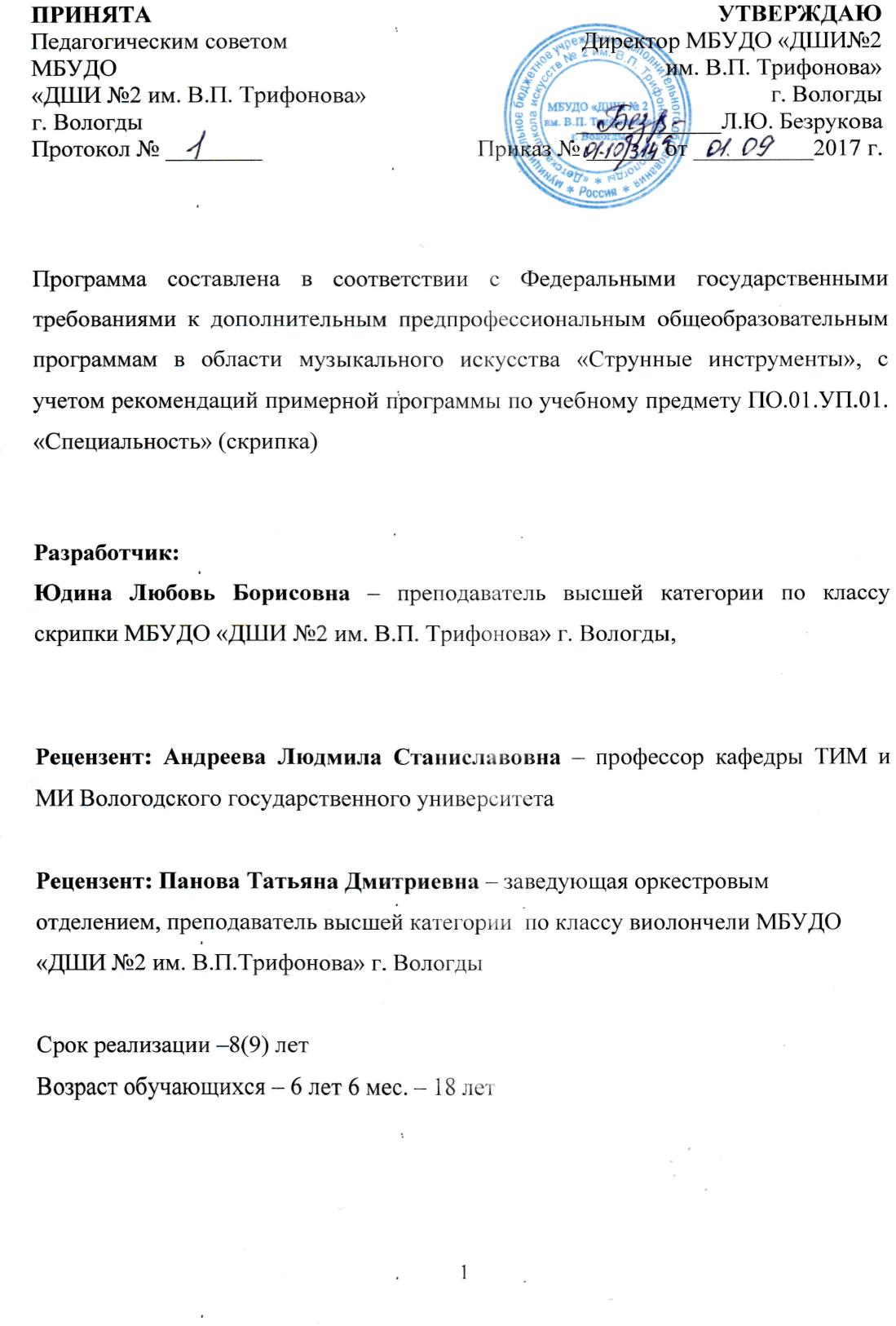 Содержание  программы учебного предметаI.	Пояснительная записка……………………………………………………..3												II.	Содержание учебного предмета……………………………………………..7III. 	Требования к уровню подготовки обучающихся……………………….  . 27IV.    	Формы и методы контроля, система оценок……………………………..28V.	Методическое обеспечение учебного процесса………………………….31VI.     Список рекомендуемой  нотной  и методической литературы…………...34I.   Пояснительная записка1. Характеристика учебного предмета, его место и роль в образовательном процессе. Программа учебного предмета «Специальность» по виду инструмента «скрипка», далее – «Специальность (скрипка)» разработана  на  основе  и  с  учетом  федеральных государственных требований к дополнительной  предпрофессиональной  общеобразовательной  программе  в  области  музыкального  искусства  «Струнные инструменты».Учебный предмет «Специальность (скрипка)» направлен на приобретение детьми знаний, умений и навыков игры на скрипке, получение ими художественного образования, а также на эстетическое воспитание и духовно-нравственное развитие ученика.Скрипка является не только сольным инструментом, но ансамблевым и оркестровым. Поэтому, владея игрой на данном инструменте, обучающийся имеет возможность соприкоснуться с лучшими образцами музыкальной культуры в различных жанрах. В классе ансамбля или оркестра обучающийся оказывается вовлеченным в процесс коллективного музицирования, используя знания, умения и навыки, полученные в классе по специальности. Настоящая программа отражает организацию учебного процесса, все разнообразие репертуара, его академическую направленность, а также возможность реализации индивидуального подхода к каждому ученику.2. Срок реализации учебного предмета «Специальность (скрипка)» для детей, поступивших в образовательное учреждение в первый класс в возрасте с шести лет шести месяцев до девяти лет, составляет 8 лет.Для детей, не закончивших освоение образовательной программы основного общего образования или среднего (полного) общего образования и планирующих поступление в образовательные учреждения, реализующие основные профессиональные образовательные программы в области музыкального искусства, срок освоения может быть увеличен на один год. 3. Объем учебного времени, предусмотренный учебным планом образовательного учреждения на реализацию учебного предмета «Специальность (скрипка)»:											Таблица 14. Форма проведения учебных аудиторных занятий: индивидуальная, рекомендуемая продолжительность урока - 40 минут.Индивидуальная форма занятий позволяет преподавателю лучше узнать ученика, его музыкальные и физические возможности, эмоционально-психологические особенности. 5. Цель и задачи учебного предмета «Специальность (скрипка)»Цель: развитие музыкально-творческих способностей обучающегося на основе приобретенных им знаний, умений и навыков в области скрипичного исполнительства, а также выявление наиболее одаренных детей и подготовки их к дальнейшему поступлению в образовательные учреждения, реализующие образовательные программы среднего профессионального образования по профилю предмета.Задачи:формирование у обучающихся комплекса исполнительских навыков, позволяющих воспринимать, осваивать и исполнять на скрипке произведения различных жанров и форм в соответствии с ФГТ;развитие интереса к классической музыке и музыкальному творчеству;развитие музыкальных способностей: слуха, ритма, памяти, музыкальности и артистизма;освоение обучюащимися музыкальной грамоты, необходимой для владения инструментом в пределах программы учебного предмета;приобретение учащимися опыта творческой деятельности и публичных выступлений;приобретение учащимися умений и навыков, необходимых в сольном, ансамблевом и оркестровом исполнительстве.Обоснование структуры учебного предмета «Специальность (скрипка)»Обоснованием структуры программы являются ФГТ, отражающие все аспекты работы преподавателя с учеником. Программа содержит  следующие разделы:сведения о затратах учебного времени, предусмотренного на освоениеучебного предмета;распределение учебного материала по годам обучения;описание дидактических единиц учебного предмета;требования к уровню подготовки обучающихся;формы и методы контроля, система оценок;методическое обеспечение учебного процесса.В соответствии с данными направлениями строится основной раздел программы "Содержание учебного предмета".Методы обученияВ музыкальной педагогике применяется комплекс методов обучения. Индивидуальное обучение неразрывно связано с воспитанием ученика, с учетом его возрастных и психологических особенностей.Для достижения поставленной цели и реализации задач предмета используются следующие методы обучения:словесный (объяснение, беседа, рассказ);наглядно-слуховой (показ, наблюдение, демонстрация исполнительских приемов);практический (работа на инструменте, упражнения);аналитический (сравнения и обобщения, развитие логического мышления);эмоциональный (подбор ассоциаций, образов, художественные впечатления).Индивидуальный метод обучения позволяет найти более точный и  психологически верный подход к каждому ученику и выбрать наиболее подходящий метод обучения.Предложенные методы работы в рамках предпрофессиональной программы являются наиболее продуктивными при реализации поставленных целей и задач учебного предмета и основаны на проверенных методиках и сложившихся традициях исполнительства на струнных смычковых инструментах.8. Описание материально-технических условий реализации учебного предмета «Специальность (скрипка)»Материально-техническая база образовательного учреждения должна соответствовать санитарным и противопожарным нормам, нормам охраны труда.Помещение должно иметь хорошую звукоизоляцию, освещение и хорошо проветриваться. Должна быть обеспечена ежедневная уборка учебной аудитории.Учебные классы для занятий по специальности оснащаются роялем или пианино, в классе необходимо иметь пюпитр, который можно легко приспособить к любому росту ученика.Рояль или пианино должны быть хорошо настроены.II.   Содержание учебного предметаСведения о затратах учебного времени, предусмотренного на освоение учебного предмета «Специальность (скрипка)», на максимальную, самостоятельную нагрузку обучающихся и аудиторные занятия:Таблица 2Объем времени на самостоятельную работу обучающихся по каждому учебному предмету определяется с учетом сложившихся педагогических традиций, методической целесообразности и индивидуальных способностей ученика.Виды  внеаудиторной  работы:- выполнение  домашнего  задания;- подготовка  к  концертным  выступлениям;  - посещение  учреждений  культуры  (филармоний,  театров,  концертных  залов  и  др.); - участие  обучающихся  в  концертах,  творческих  мероприятиях  и   культурно-просветительской  деятельности  образовательного  учреждения  и  др.Учебный материал распределяется по годам обучения – классам. Каждый класс имеет свои дидактические задачи и объем времени, предусмотренный для освоения учебного материала.Требования по годам обучения	В годовых требованиях предложены примеры 4-х вариантов программ переводных зачетов, расположенных по степени возрастания сложности. 	В старших классах в течение учебного года следует пройти 4-6 гамм, 6-8 этюдов, 6-8 пьес, 1-2 крупные  формы. В младших классах объем изучаемого музыкального материала значительно меньше. Предложенные программы переводных зачетов являются примерными. Преподаватель составляет программу и определяет степень её сложности в зависимости от индивидуальных музыкальных и физиологических возможностей обучающихся. 1 классВ течение года ученик должен освоить первоначальные навыки игры на скрипке. Освоение 1-й позиции. Штрихи деташе и легато в простейшем их сочетании.  Учащийся должен знать и играть гаммы до двух знаков, рекомендуется их изучение на средних струнах («ре» и «ля»), а также уметь исполнять разнохарактерную музыку (песня-танец). Следует обратить внимание на воспитание свободы мышечного аппарата. С первых шагов добиваться у учащегося легкого и пластичного звучания.В этот период желательно проходить достаточное количество разнообразного музыкального материала, простого по форме и лаконичного по объему; формировать навыки чтения с листа; обращать внимание на звукоизвлечение и чистое интонирование.В первом полугодии ввиду сложного начального периода на зачете возможна игра отдельно каждой рукой (приемом pizz. и игра по открытым струнам).Примерные программы переводного зачета:Вариант 1 (самый несложный)                Гамма Ре мажор (однооктавная)                Родионов К.  Этюд №12                Р.Н.П. «Как под горкой…» обр. Комаровского А.                Р.Н.П. « На зеленом лугу…» обр. Захарьиной Т.     Вариант 2                Гамма Ре мажор (однооктавная)               Родионов К. Этюд №46               Моцарт 	В. Аллегретто               Метлов 	 Н. «Баю-баюшки, баю»  Вариант 3                Гамма Ля мажор 2-октавная                Избранные этюды, вып.1 № 16                Гендель Г.Ф.	 Гавот с вариациями  Вариант 4                Гамма си минор в 1 позиции                Избранные этюды, вып.1 № 43                Ридинг 	О. Концерт си минор 1 часть2 классПродолжение работы над постановкой, свободой и естественностью игровых движений.Усложнение и детализация игровых навыков. Развитие гибкости пальцев левой руки. Простейшие хроматизмы. Изучение гамм мажора и минора (натурального, гармонического и мелодического).Начало изучений позиций и переходов в простейших вариантах (через открытую струну, на флажолеты). Работа над более разнообразным  звучанием инструмента в зависимости от характера музыкального материала.Штрихи деташе, легато, мартелято и их сочетание. Культура распределения смычка. Чтение с листа на уроке.Развитие навыка анализа музыкальных и технических задач.Примерные программы переводного зачета:Вариант 1Гамма ре минор однооктавная, мелодическая Избранные этюды, вып.1 № 14Бакланова Н. КолыбельнаяБакланова Н. МаршВариант 2Гамма Соль мажор 2-октавнаяИзбранные этюды, вып.1 №17Бетховен Л. СурокБетховен Л. Прекрасный цветокВариант 3Гамма Соль мажор в 3 позицииИзбранные этюды, вып.1. №31Бакланова Н. РомансБакланова Н. Мазурка       Вариант 4Гамма Соль мажор с переходом в 3 позициюИзбранные этюды, вып.2 № 31Зейтц Ф. Концерт №1 Соль мажор, 1 частьПримерный репертуарный список для 1 и 2 классов:Родионов К.  Начальные уроки игры на скрипке. М., Музыка, 2000 Захарьина Т.  Скрипичный букварь. Гос. муз. изд., 1962 Якубовская В.  Вверх по ступенькам. СПб, «Композитор», 2003 Гуревич Л., Зимина Н. Скрипичная азбука,  1, 2 тетр.  М., «Композитор», 1998Григорян А.  Начальная школа игры на скрипке. М., «Советский композитор», 1986Гарлицкий М. Шаг за шагом. М., «Советский композитор», 1980 Избранные этюды для скрипки, 1-3 классы. М., «Кифара», 1996Хрестоматия для скрипки. Пьесы и произведения крупной формы   (1-2 классы) Составители: М. Гарлицкий, К. Родионов, Ю. Уткин, К. Фортунатов.  М., Музыка, 1990Юный скрипач, вып.1. Редактор-составитель К.Фортунатов. М., «Советский композитор», 19923 классДальнейшее техническое развитие. Изучение хроматических последовательностей. Навыки игры в позициях и игра 3-октавных гамм. Работа над интонированием. Развитие навыка вибрато. Работа над звуком. Навыки самостоятельной настройки инструмента. Начало изучения двойных нот в простейшем варианте (с открытой струной).Кантилена, работа над пластикой ведения смычка. Жанровые пьесы и характер штрихов. Изучение музыки разных стилей и эпох.Чтение с листа, самостоятельный разбор произведений и музыкальный анализ.Навыки ансамблевого музицирования.Примерные  программы переводного зачета:Вариант 1Гамма Соль мажор в первой позиции 2-октавная  Избранные этюды, вып.1 №31Ридинг О.	Концерт си минор: 2,3 частиВариант 2Гамма фа мажор во 2-й позицииИзбранные этюды, вып.1 №37Комаровский А. 	Вариации «Вышли в поле косари»Вариант 3Гамма Ре мажор с переходом в 3-ю позициюИзбранные этюды.  Вып.2 №45Яньшинов А.  КонцертиноВариант 4Гамма ля минор 3-октавнаяМазас К. Этюд №2Вивальди А. Концерт ля минор, 1 частьПримерный репертуарный список:Вольфарт Ф.  Легкие мелодические этюды. М. Гос. муз. изд., 1987Избранные этюды 1-3 классы ДМШ. М., «Кифара», 1996Избранные этюды 3-5 классы ДМШ. М., «Кифара», 1996Гарлицкий М. Шаг за шагом, раздел «Переходы».  М., « Композитор», 1992Хрестоматия для скрипки     Пьесы и произведения крупной формы, 2-3 классы.Составители: М. Гарлицкий, К.Родионов, Ю.Уткин, К.Фортунатов,  М., Музыка, 2008Хрестоматия для скрипки  Пьесы и произведения крупной формы, 3-4 классы.Составители: М. Гарлицкий, К. Родионов, Ю.Уткин, К.Фортунатов. М., 	Музыка,  1991Юный скрипач, вып. 1 (составитель К. Фортунатов). М., «Советский композитор», 19924 классИзучение грифа в высоких позициях. Однооктавные гаммы на одной струне с различными вариантами аппликатуры. Гаммы мажор и минор 3-октавные до 4-х знаков. Упражнения на двойные ноты (терции, сексты, октавы).Работа над штрихами (деташе, легато, мартле, сотийе, спиккато). Пунктирный штрих.Развитие навыков более виртуозной игры, легкость и точность артикуляции пальцев левой руки, разнообразное вибрато.  Продолжение работы над кантиленой и звуковеденим. Стилевое разнообразие репертуара, классическая и романтическая пьеса. Ансамблевое музицирование. Чтение с листа более сложных произведений.Примерные программы переводного зачета:	Вариант 1 Гамма Ре мажор в 3 позиции Избранные этюды, вып.2 № 16Векерлен Э. Старинная французская песенкаБах И.К. МаршВариант 2Гамма До мажор с переходом в 3-ю позициюИзбранные этюды, вып 2 №54Данкля Ш.	Вариации на тему ДоницеттиВариант 3Гамма ля минор 3-октавнаяМазас К. Этюд № 15Донт 	Я. Этюд № 3Акколаи А.	 КонцертВариант 4Гамма Ре мажор 3-октавная, двойные нотыДонт Я. Оп.37. Этюд № 11Крейцер Р.	Этюд ля минор № 10Роде 	П. Концерт №8: 2,3 частиПримерный репертуарный список:Избранные этюды, 3-5 классы. М., «Кифара», 1996Бакланова Н. Этюды средней трудности. М., «Советский композитор», 1983Мазас К. Артистические этюды, соч. 36, 1 часть. СПб, «Композитор», 2004Донт Я.  Этюды, соч. 37.  М., Музыка, 1988Хрестоматия для скрипки. Пьесы и произведения крупной формы. 4-5 классы (Составитель Ю.Уткин). М., Музыка, 1987 Хрестоматия для скрипки.  Средние и старшие классы ДМШ.   М., Музыка,  1995Юный скрипач,  вып.2  (Редактор К.Фортунатов). М., «Советский композитор», 19925 классИзучение гамм в более сложных тональностях. Двойные ноты (терции, сексты, октавы). Развитие беглости. Трели. Пунктирный ритм. Продолжение работы над штрихами в более сложном их сочетании. Старинная соната. Пьесы и концерты виртуозно-романтического характера. Ансамблевое музицирование в разных составах. Игра в оркестре. Чтение с листа более сложных произведений.Примерный репертуарный список:Предлагаемый музыкальный материал содержит произведения для исполнения в 5, 6, 7, 8 классах на выбор преподавателя.Избранные этюды, вып.2,  3-5 классы. М., «Кифара», 1996Мазас К. Артистические этюды, соч.36, 1 тетрадь. СПб, «Композитор», 2004 Мазас К. Блестящие этюды, соч. 36, 2 тетрадь. М., Музыка, 2009Фиорилло Ф.  36 этюдов и каприсов  для  скрипки. М., Музыка, 1987Донт Я.  Соч. 37. Этюды. М., Музыка, 1987Донт Я.  Соч. 38.  Этюды для 2-х скрипок. М., Музыка, 1980Хрестоматия для скрипки.  Пьесы и произведения крупной формы.  4-5 классы. Составитель Ю.Уткин, М., Музыка, 1987Хрестоматия для скрипки. Пьесы и произведения крупной формы, 5-6 классы.  М., Музыка, 1987Хрестоматия. Концерты.  Вып.2. Средние и старшие классы ДМШ. М., Музыка, 1995 (Вивальди А. Концерт Соль мажор, Зейтц Ф. Концерт №3, Холлендер Г. «Легкий  концерт») Хрестоматия. Концерты, средние и старшие классы ДМШ. М., Музыка, 1995 (Зейтц Ф. Концерт №1, Акколаи Ж. Концерт ля минор, Бах И.С. Концерт ля минор: 1 часть, Крейцер Р. Концерт №13:  1 часть, Виотти  Дж. Концерт №23:   1 часть,  Берио К. Концерт №9: 1 часть,    Шпор К. Концерт №2:  1 часть).Примерные программы переводного зачета:	Вариант 1  Гамма ля мажор 3-октавнаяИзбранные этюды, вып.2 № 24Избранные этюды, вып.2  № 31Корелли А. Соната Ля мажор	Вариант 2 Гамма ми минор 3-октавнаяМазас К. Этюд № 3Мазас К. Этюд № 17Виотти Дж.	 Концерт № 23: 1 часть	Вариант 3Гамма Си-бемоль мажор, двойные нотыДонт Я. Соч. 37. Этюд № 9Фиорилло Ф. Этюд № 5Роде П. Концерт № 8: 1 частьВариант 4Гамма Соль мажор 4-октавная, двойные нотыФиорилло Ф. Этюд № 13Берио Ш. Этюд № 29Шпор Л. Концерт № 2:  1часть6 класс Гаммы 3-х и 4-октавные, продолжение работы над двойными нотами. Аккордовая техника. Продолжение развития техники левой руки, совершенствование различных видов штрихов и их вариантов в этюдах и пьесах.Работа над более разнообразным звучанием инструмента, более  эмоциональное и смысловое наполнение исполняемого произведения.Игра в ансамблях и школьном оркестре. Изучение партий, чтение с листа.Примерные программы переводного зачета:	Вариант 1 Гамма соль минор 3-октавнаяМазас К. Этюд № 17Донт 	Я. Соч.37 № 3Зейтц Ф. Концерт № 3: 1 часть	Вариант 2Гамма До мажор, двойные ноты Мазас К. Этюд № 25Донт Я. Соч.37. Этюд № 4Роде П. Концерт № 8: 1 часть	Вариант 3Гамма ля минор, двойные ноты Крейцер Р.	Этюд № 10  Донт 	Я. Соч. 37 Этюд № 11Берио  Ш.	Концерт № 9:  1 частьВариант 4Гамма ре минор, двойные нотыКрейцер Р.	 Этюд № 12 Ля мажорРоде П. Каприс № 2Виотти  Дж. Концерт № 22:  1 часть    7 классАктивное освоение скрипичного репертуара разностилевой направленности. Сонаты Корелли, Вивальди, Локателли, Генделя, Бенды. Романтическая кантилена и виртуозные пьесы. Крупная форма более сложной фактуры и содержания. Активное участие в концертах отдела и школы, как в сольном исполнительстве, так и в составе ансамблей и школьного оркестра. Примерные программы переводного зачета:	Вариант 1 Гамма Ре мажор, двойные ноты Мазас К. Этюд № 30 Донт Я. Соч.37 Этюд № 6Роде П.   Концерт №8,  1 часть, 1 соло	 Вариант 2Гамма ми минор, двойные ноты Донт Я. Соч.37.  Этюд № 6Крейцер Р.  Этюд № 2 До мажорДанкля Ш. Концертное соло № 3	Вариант 3Гамма Фа мажор, двойные ноты Данкля Ш. Этюд № 1Крейцер Р. Этюд № 7Шпор Л.	Концерт № 2: 1 часть	Вариант 4Гамма Си-бемоль мажор, двойные ноты Крейцер Р.	Этюд №  35Данкля Ш.	Этюд № 13Вьетан А.	Баллада и полонез       8 классВ выпускном классе обучающийся может пройти одну или две программы. В некоторых случаях допускается повторение произведения ранее исполнявшегося.В течение года ученик должен иметь возможность обыгрывать ее на классных вечерах и школьных концертах. Программа должна быть построена с учетом индивидуальных возможностей ученика и способствовать развитию и демонстрации лучших его качеств.  	Требования к выпускной программе:          Барочная соната: 1-2 части или 3-4-части          Концерт: 1часть или 2 и 3 части          Пьеса подвижного характераПримерные экзаменационные программы:Вариант 1Валентини В.     	Соната ля минор, две частиКомаровский А.	Концерт Ля мажор, 1 частьРамо Ж.Ф.            Тамбурин	Вариант 2Корелли А.	          Соната ми минор: 1,2 части Виотти Дж.         	Концерт № 20: 1 частьПрокофьев С.      	Русский танец	Вариант 3 Гендель Г.Ф.	Соната Ми мажор: 1,2 частиВьетан А.         	Фантазия-аппассионатаШер А.                 	Бабочки      	Вариант 4Локателли П.	Соната соль минор, две частиШпор Л.               Концерт № 9Венявский Г.         Мазурка9 классЭтот класс является подготовительным для поступления в музыкальный колледж.  Программу необходимо построить так, чтобы она дала возможность развить у обучающегося все его технические и музыкальные потенциальные возможности, привести исполнительские и инструментальные навыки к порогу профессиональных для дальнейшего обучения в музыкальном колледже.Примерный репертуарный список:Крейцер Р. Этюды   (редакция А. Ямпольского). М., Музыка, 2011Данкля Ш. Этюды соч. 73. М., Музыка, 1970Роде П.  24 каприса.  М., Музыка, 2009Флеш К. 	Гаммы и арпеджио, М., Музыка, 1966Корелли – Леонар «Фолия». Music Well, copyrightВитали – Шарлье «Чакона». М., Музыка, 2003Виотти Дж. Концерт №22. М., Музыка, 1989Шпор Л. Концерт №9 1 часть. М., Музыка, 1982Вьетан А. Концерт №2 1 часть. Вьетан А. Баллада и полонез. М., Музыка, 1966 Вьетан А. Концерт №4 1, 2 части. Л., Музыка, 1987 Венявский Г. Концерт №2. М., Музыка, 2009 Мендельсон Ф. Концерт ми минор. СПб, «Композитор», 2004 Брух М. Концерт соль-минор 1 часть. М., Музыка, 2009 Лало Э. «Испанская симфония» 1 часть. М., Музыка, 2011 Прокофьев С. Пять пьес из балета «Золушка». М., Музгиз, 1958 Венявский Г. Мазурки Рис Ф. Непрерывное движение Новачек О. Непрерывное движение. СПб, «Композитор», 1995Римский-Корсаков А. «Полет шмеля» из оперы «Сказ о царе Салтане» Дакен Л.Н. Кукушка Вьетан А. Тарантелла Сарасате П. Интродукция и тарантелла для скрипки и фортепиано. М., Музыка, 1987 Сборник «Классические танцы». М., Музыка, 1987 Юношеский альбом. Выпуск 2. Пьесы для скрипки и фортепиано. Составитель Т.Ямпольский. (Крейслер Ф. – Граве в стиле Ф.Э.Баха, Бетховен Л. – Рондо, Шопен Ф. – Этюд, Поппер Д. – Прялка, Рахманинов С. – Вокализ, Венявский Г. – Мазурка). М., Музыка, 2010 Юный виртуоз. Часть 2. Сборник виртуозных пьес для учащихся музыкальных школ и колледжей. Составитель Федоренко Е., Заславская Я. (Куперен Ф. – Маленькие ветряные мельницы, Шер А. – Бабочки, Дакен Л. – Кукушка, Берио Ш. – Вихрь и др.) Крейслер Ф. Пьесы для скрипки и фортепиано. 1 тетрадь (средние и старшие классы ДМШ). СПб, «Композитор», 1998 Крейслер Ф. Пьесы для скрипки и фортепиано. 1 тетрадь (средние и старшие классы ДМШ). СПб, «Композитор», 2002Примерные экзаменационные программы:	Вариант 1Крейцер Р.      	Этюд № 12Крейцер Р.       	Этюд № 35Виотти Дж.        	Концерт № 22:  1 часть с каденциейДакен Дж.          	Кукушка	Вариант 2Данкля  Ш.		Этюд № 1Роде П.       		Каприс № 2Вьетан А.  		Баллада и ПолонезРис А.         		Вечное движение	Вариант 3 Данкля Ш.       	Этюд № 13 Роде П.             	Каприс № 4 Шпор Л.          	Концерт № 9 Венявский Г.   	Мазурка	Вариант 4Роде П.       		Каприс № 1Роде П.       		Каприс № 3Вьетан А.   		Концерт № 2:  1частьКрейслер Ф.	Вариации на тему КореллиОбщий репертуарный список крупной формы и пьес, расположенных в списке по нарастающей сложности:КРУПНАЯ ФОРМАГендель Г.Ф.		СонатинаКомаровский А.		Концертино Соль мажорРидинг О.			Концерт си минор 1 часть Ридинг О.			Концерт си минор 2-3  частиРидинг О.			Концерт Соль мажорБакланова Н.		СонатинаБакланова Н.		КонцертиноБетховен Л.		Сонатина Соль мажор (обр. К.Родионова)Комаровский А.		Вариации «Пойду ль, выйду ль я …»Яньшинов А. 		Концертино в русском стилеЗейтц Ф.			Концерт № 1  Соль мажорВивальди  А.		Концерт Соль мажорВивальди  А.		Концерт ля минорКорелли А.			Соната ми минорПаганини Н.		Тема с вариациямиДанкля Ж.			ВариацииВалентини Д.		Соната ля минорКорелли А.			Соната Ля мажорАкколаи Ж.		Концерт ля минорХоллендер Г.		Легкий концертВиотти			Концерт № 23  1 частьЗейтц Ф.			Концерт № 3 соль минорДанкля Ж.			Концертное соло № 3Берио  Ш.			Вариации ре минорРоде П. 			Концерты  №№  6, 7, 8Берио Ш.			Концерт № 9Берио Ш.			Балетная сценаГендель Г.Ф.		Соната Ля мажорКрейцер Р.			Концерты №№ 13 и 19.Берио Ш.			Концерт № 7Шпор Л.			Концерт № 2Гендель Г.Ф.		Соната ми минорКабалевский		КонцертБах И.С.			Концерт ля минор  1 частьВьетан А.			Фантазия-аппассионатаВиотти Д.			Концерт № 22Вьетан А.			Баллада и ПолонезШпор Л.			Концерт № 9Гендель Г.Ф 		Соната Ре мажорЛокателли П.		Соната соль минорТартини Д.			Соната соль минор «Покинутая Дидона»Корелли –Леонар		ФолияВитали-Шарлье		ЧаконаВьетан А.			Концерт № 2  1 частьБрух М.			Концерт соль минор 1 частьВьетан А.			Концерт № 4,  1 и 2 частиВенявский Г. 		Концерт № 2Мендельсон Ф.		КонцертЛало Э.			Испанская симфония  1 частьПЬЕСЫ	Кантилена Сен-Санс К.		ЛебедьШостакович Д.		ЭлегияДварионас Б.		ЭлегияБах-Гуно			Ave MariaГлиэр Р.			Романс до минорГлиэр Р.			ЭлегияГлиэр Р.			ВальсЧайковский П.		Песня без словФибих З.			ПоэмаГендель Г.Ф.		ЛаргеттоВерачини Ф.		ЛаргоРафф И.			КаватинаАлександров А.		АрияХачатурян А.		НоктюрнПуньяни Г.			ЛаргоГлюк К.			МелодияБалакирев М.		ЭкспромтГлиэр Р.			Романс Ре мажорРимский-Корсаков Н.	Песня индийского гостяМасснэ Ж.			 РазмышлениеКабалевский Д.		ИмпровизацияВенявский Г.		ЛегендаПаганини Н.		КантабилеДеплан  Дж.		ИнтрадаГендель-Флеш		АрияКрейслер  Ф.		Граве в стиле БахаГлазунов А.		РазмышлениеСвендсен  Ю.		РомансСарасате   П.		Андалузский романс  	Пьесы подвижного и виртуозного характераДженкинсон Э.		ТанецЭллертон Дж.		ТарантеллаРубинштей Н.		ПрялкаКюи Ц.			Непрерывное движенииЛеви Н.			ТарантеллаБом  К.			Непрерывное движениеЯньшинов  А.		ПрялкаБакланова   Н.		Этюд-стаккатоГлиэр  Р.			У ручьяГлазунов  А.		ГрадШуберт Ф.			ПчелкаШер В.			БабочкиШер В.			Концертная пьесаПрокофьев С.		Гавот из Классической симфонииФиокко Ж.			АллегроБах И.С.			АллегроКуперен  Ф. 		Маленькие ветряные мельницыДакен Л.К.			КукушкаНовачек  О.			Непрерывное движение Прокофьев С.		СкерцоКрейслер   Ф.		В темпе менуэтаКрейслер   Ф.		Менуэт в стиле ПорпораРис  Ф.			Непрерывное движениеПаганини  Н.		Сонатина ми минорВенявский  Г.		МазуркиКрейслер Ф.		Сицилиана и РигодонКрейслер  Ф.		Прелюд и Аллегро в стиле ПуньяниПрокофьев С.		Вальс, Мазурка и Гавот из балета «Золушка»Вьетан  А.			ТарантеллаСиндинг  К. 		Престо из СюитыСарасате П.			Интродукция и ТарантеллаКрейслер Ф.		Вариации на тему КореллиВенявсий  Г.		Скерцо-тарантелла            Гаммы и упражненияБакланова Н.		Маленькие упражнения для начинающихЯньшинов А.		Гаммы и арпеджиоШрадик Г.			Упражнения  1-я тетрадьКонюс Ю.			Маленькие этюды и упражнения в двойных нотахГилельс Е.			24 гаммы и арпеджиоГилельс Е.			Ежедневные упражненияГригорян А.		Гаммы и арпеджиоФлеш К.			Гаммы и арпеджиоКонечно, этот список не является полным. В педагогической практике репертуар непрерывно пополняется, но общий принцип постепенного усложнения и многообразия стилей должен сохраняться.III. Требования к уровню подготовки обучающихсяУровень  подготовки  обучающихся  является  результатом  освоения  образовательной  программы  учебного  предмета  «Специальность (скрипка)»,  который  приводит  к  формированию  комплекса  знаний,  умений  и  навыков,  таких  как:наличие у обучающегося интереса к музыкальному искусству, самостоятельному музыкальному исполнительству;сформированный комплекс исполнительских знаний, умений и навыков, позволяющий  использовать многообразные возможности струнного инструмента для достижения наиболее убедительной интерпретации авторского текста, самостоятельно накапливать репертуар из музыкальных произведений различных эпох, стилей, направлений, жанров и форм;знание репертуара для струнного инструмента, включающего произведения разных стилей и жанров (полифонические произведения, сонаты, концерты, пьесы, этюды, инструментальные миниатюры) в соответствии с программными требованиями;знание художественно-исполнительских возможностей струнного инструмента;знание профессиональной терминологии;наличие умений по чтению с листа музыкальных произведений;навыки по воспитанию слухового контроля, умению управлять процессом  исполнения музыкального произведения;навыки по использованию музыкально-исполнительских средств выразительности, владению различными видами техники исполнительства, использованию художественно оправданных   технических приемов;наличие творческой  инициативы, сформированных представлений  о приемах работы над исполнительскими трудностями;наличие музыкальной памяти, развитого мелодического, ладогармонического, тембрового слуха;наличие навыков репетиционно-концертной работы в качестве солиста.IV. Формы и методы контроля, система оценокАттестация: цели, виды, форма, содержание.Оценка качества занятий по «Специальности (скрипка)» включает в себя текущий контроль успеваемости, промежуточную и итоговую аттестацию обучающихся. В качестве средств текущего контроля успеваемости могут использоваться прослушивания, формами текущего контроля могут быть контрольные уроки.Текущий контроль успеваемости учащихся проводится в счет аудиторного времени, предусмотренного на учебный предмет.Промежуточная аттестация проводится в форме контрольных уроков, зачетов и экзаменов. Контрольные уроки, зачеты могут проходить в виде технических зачетов, академических концертов, исполнения концертных программ и др.Контрольные уроки и зачеты в рамках промежуточной аттестации проводятся на завершающих четверть или полугодие учебных занятиях в счет аудиторного времени, предусмотренного на данный учебный предмет. Экзамены проводятся за пределами аудиторных учебных занятий.Экзамен проводится:по окончании 8 класса (выпускной экзамен) при 8-летнем сроке обучения или по окончании 9 класса (выпускной экзамен) при 9-летнем сроке обучения.Обучающиеся остальных классов в конце каждого учебного года сдают переводной зачет.По завершении изучения учебных предметов по итогам промежуточной аттестации обучающимся выставляется оценка, которая заносится в свидетельство об окончании образовательного учреждения. Критерии оценкиДля аттестации обучающихся создаются фонды оценочных средств, которые включают в себя методы контроля, позволяющие оценить приобретенные знания, умения и навыки. Критерии оценки качества исполненияПо итогам исполнения программы на зачете, академическом прослушивании или экзамене выставляется оценка по пятибалльной шкале:										Таблица 3Согласно ФГТ данная система оценки качества исполнения является основной. В зависимости от сложившихся традиций того или иного учебного заведения и с учетом целесообразности оценка качества исполнения может быть дополнена системой «+» и «–», что даст возможность более конкретно отметить выступление учащегося.Фонды оценочных средств призваны обеспечивать оценку качества приобретенных выпускниками знаний, умений и навыков, а также степень готовности учащихся выпускного класса к возможному продолжению профессионального образования в области музыкального искусства. При выведении итоговой (переводной) оценки учитываются следующие параметры:Оценка годовой работы учащегося.Оценки за академические концерты или экзамены.Другие выступления учащегося в течение учебного года.При выведении оценки за выпускные экзамены должны быть учтены следующие параметры:Обучающийся должен продемонстрировать достаточный технический уровень владения инструментом.Убедительно раскрытый художественный образ музыкального произведения.Понимание и отражение в исполнительской интерпретации понятия стиля исполняемого произведения.При выпускных экзаменах оценка ставится по пятибалльной шкале («отлично», «хорошо», «удовлетворительно», «неудовлетворительно»). 3.Контрольные требования на разных этапах обученияОценки выставляются по окончании четверти и полугодий учебного года. В конце учебного года выставляется итоговая (переводная) оценка. В течение учебного года учащийся должен выступать не менее  4-х раз (в конце каждой четверти).В средних и старших классах целесообразно гаммы выносить на отдельный зачет, чтобы «разгрузить» объем исполняемого материала на переводных зачетах.  Обучающиеся 1-х и 2-х классов могут играть один этюд и две пьесы, это зависит от степени подготовленности учащегося в каждом конкретном случае.V. Методическое обеспечение учебного процесса1.Методические рекомендации педагогическим работникамНеобходимым условием для успешного обучения игре на скрипке является формирование у ученика уже на начальном этапе правильной поставки правой и левой рук, корпуса. Что же касается обучающихся, которые нуждаются в значительной перестановке рук и освобождении мышечного аппарата, то данную работу необходимо вести по программе, которая в первую очередь предусматривает решение этих задач. В связи с этим в одном и том же классе даны четыре варианта зачетной  программы, где наиболее полно отражены все аспекты художественного и технического развития ученика и его возможности на данном этапе. Развитию техники в узком смысле слова (беглости, четкости, ровности и т. д.) способствует систематическая работа над упражнениями, гаммами и этюдами. При освоении гамм, упражнений, этюдов и другого вспомогательного материала рекомендуется применение различных вариантов – штриховых, динамических, ритмических и т. д. При работе над техникой необходимо давать четкие индивидуальные задания и регулярно проверять их выполнение.Работа над качеством звука, интонацией, ритмическим рисунком, динамикой – важнейшими средствами музыкальной выразительности – должна последовательно проводиться на протяжении всех лет обучения и быть предметом постоянного внимания педагога.В работе над музыкальными произведениями необходимо постоянно восстанавливать связь между художественной и технической сторонами изучаемого произведения.Важной задачей предмета является развитие навыков самостоятельной работы над произведением, которое по трудности должно быть легче произведений, изучаемых по основной программе.Репертуар учащихся состоит из технического и художественного материала. Репертуар должен быть разнообразным по стилю, содержанию, форме, жанру, фактуре. При формировании экзаменационных программ  за основу был взят общий принцип «сплошной вертикали», т.е. последовательность, постепенность и нарастающая сложность репертуара. При составлении зачетной или экзаменационной программы важно соблюсти все аспекты музыкальных и технических сложностей, освоение которых ученик должен продемонстрировать на данном этапе своего развития. Например, если один этюд посвящен проблемам левой руки, то желательно, чтобы во втором этюде акцент делался на технике штрихов; если выбрана классическая крупная форма, то пьеса должна быть романтически-виртуозного характера (и наоборот).Комплексный подход, продуманный выбор учебного материала – важнейшие факторы успешного развития обучающихся.К началу каждого полугодия преподаватель составляет на каждого ученика индивидуальный план, который утверждает заведующий  отделением.        В  конце полугодия преподаватель вносит изменения, если они были, и информацию обо всех выступлениях ученика с оценкой и краткой характеристикой учащегося. При составлении индивидуального плана необходимо учитывать индивидуальные и личностные особенности, а также степень подготовки учащегося. В репертуар следует включать произведения, доступные с точки зрения технической и образной сложности, разнообразные по стилю, жанру, форме. Важнейший раздел индивидуального плана – работа над этюдами, гаммами, упражнениями и другим учебно-вспомогательным материалом. При выборе этюдов следует учитывать их художественную и техническую значимость. Изучение этюдов может принимать различные формы в зависимости от их содержания и учебных задач (ознакомление, чтение нот с листа, разучивание до уровня исполнительской законченности). Путь развития ученика определяется лишь в процессе занятий, поэтому педагогические требования к ученикам должны быть строго дифференцированы, главное, недопустимо включать в индивидуальный план произведения, превышающие музыкально-исполнительские возможности ученика и не соответствующие его возрастным особенностям. Продвижение учащихся во многом зависит от правильной организации их самостоятельных домашних занятий. Очень важно показать обучающимся, как рационально использовать время, отведенное для работы дома. На уроке необходимо четко ставить конкретные задачи и показывать пути их решения, фиксировать их в дневнике. Это поможет более осознанно строить домашние занятия, развивает навыки самостоятельной работы. В результате учебный процесс проходит значительно плодотворнее.		2. Рекомендации по организации самостоятельной работы Самостоятельные занятия должны быть регулярными и систематическими. Количество времени, расходуемого в домашних занятиях, обуславливается степенью сложности проходимого музыкального материала, подготовкой к выступлениям на зачетах и концертах. Кроме того, желательно, чтобы ежедневные домашние занятия были четко распланированы следующим образом:работа над техническим материалом (гаммы, этюды);работа над пьесами и произведениями крупной формы;проработка наиболее трудных эпизодов в изучаемых произведениях;самостоятельный разбор нового музыкального материала;посещение концертов, спектаклей, а также непосредственное участие обучающегося в концертной деятельности класса и школы.Необходимо научить ребенка самостоятельно  ставить задачи и решать их в ходе домашних занятий. Кроме того, важно регулярное посещение различных филармонических концертов, музыкальных вечеров, театров, музеев, культурных мероприятий.Для большей мотивации в домашней работе необходимо чаще менять репертуар, заинтересовывать участием во всевозможных выступлениях, как в качестве солиста, так и в ансамбле. Недопустимо играть одну программу в течение учебного года – это притупляет ощущения музыки, тормозит творческий процесс, вследствие чего самостоятельные занятия дома становятся рутинными, неинтересными и малопродуктивными.  VI. Списки рекомендуемой нотной и методической литературыСписок рекомендуемой нотной литературыБакланова Н. Этюды средней трудности. М., «Советский композитор», 1983Верачини Ф.  Сонаты для скрипки. Elibron Classics, 2002Вивальди А.  Двенадцать сонат для скрипки и фортепиано. Харвест, 2004Вольфарт Ф.  Легкие мелодические этюды. М., Кифара, 2006Гарлицкий М.  Шаг за шагом.   М., «Советский композитор», 1985Гарлицкий М. Шаг за шагом, раздел «Переходы». М., «Композитор», 1992Гендель  Г.Ф. 6 сонат для скрипки и ф-но 	Григорян А. Начальная школа игры на скрипке. М., «Советский композитор», 1986Гуревич Л., Зимина Н. Скрипичная азбука, 1, 2 тетради. М., «Композитор», 2002 Данкля Ш. Этюды соч. 73. М., Музыка, 1970 Донт Я. Этюды соч. 37. М., Музыка, 1988 Донт Я. Этюды для 2-х скрипок соч. 38.  М., Музыка, 1980 Захарьина Т. Скрипичный букварь. Гос. муз. изд., 1962  Избранные этюды для скрипки, 1-3 классы. М., «Кифара», 1996 Избранные этюды, 1-3 классы ДМШ. М., «Музыка», 2010 Избранные этюды, 3-5 классы ДМШ. М., «Музыка», 2012 Избранные этюды, вып.2.  3-5 классы. М., «Музыка», 2012 Классические пьесы (составитель и редактор С.Шальман). СПб, «Композитор», 2009 Корелли А. 10 сонат для скрипки и фортепиано. Харвест, 2004  Крейцер Р.  Этюды  (ред. А.Ямпольского). М., «Музыка», 1987 Мазас К. Артистические этюды, соч. 36, 1 часть. СПб, «Композитор», 2004 Мазас К. Блестящие этюды, соч. 36, 2 тетрадь. М., «Музыка», 2004 Роде П.  24 каприса. М., «Музыка», 2009 Родионов К. Начальные уроки игры на скрипке. М. «Музыка», 2000  Тартини Дж.  Соната соль минор «Покинутая Дидона»  Фиорилло Ф. 36 этюдов и каприсов  для  скрипки. М., «Музыка», 1987 Флеш К. Гаммы и арпеджио. М., «Музыка», 1962  Хрестоматия для скрипки. Пьесы и произведения крупной формы.  1-2 классы. Составители: М. Гарлицкий, К. Родионов, Ю. Уткин, К. Фортунатов.  М., «Музыка», 2011 Хрестоматия для скрипки. Пьесы и произведения крупной формы. 2-3 классы. Составители: М.Гарлицкий, К.Родионов, Ю.Уткин, К.Фортунатов,  М., «Музыка», 2008 Хрестоматия для скрипки.  Пьесы и произведения крупной формы. 3-4 классы. Составители: М.Гарлицкий, К.Родионов, Ю.Уткин, К.Фортунатов, М., «Музыка»,  2012 Хрестоматия для скрипки. Пьесы и произведения крупной формы. 4-5 классы. (Составитель Ю.Уткин). М., «Музыка», 2011  Хрестоматия для скрипки. Средние и старшие классы ДМШ. М., Музыка, 1995 Хрестоматия для скрипки.  Пьесы и произведения крупной формы. 4-5 классы.  Составитель Ю.Уткин, М., Музыка, 2011 Хрестоматия для скрипки. Пьесы и произведения крупной формы. 5-6 классы.  М., Музыка, 2012 Хрестоматия. Концерты, вып.2, средние и старшие классы ДМШ. М., Музыка, 2005 Юный скрипач. Вып.1. Редактор-составитель К.Фортунатов. М., «Советский композитор», 1992 Юный скрипач.  Вып.2.  Редактор-составитель К.Фортунатов. М., «Советский композитор», 1992 Юный скрипач.  Вып.3 Редактор-составитель К.Фортунатов. М., «Советский композитор», 1992 Якубовская В.  Вверх по ступенькам.  СПб, «Композитор», 2003 Список рекомендуемой методической литературыАуэр Л. Моя школа игры на скрипке.  М., «Музыка»,  1965 Безродный И. Искусство, мысли, образ.  ООО «Дека-ВС», 2010Беленький Б. – Эльбойм Э. Педагогические принципы Л.М. Цейтлина. М., «Музыка», 1990      Берлянчик М. «Как учить игре на скрипке в школе». Сборник статей.  М., «Классика ХХI», 2006Берлянчик М. «Вопросы совершенствования преподавания на оркестровых инструментах». Сборник статей. М., «Музыка», 1978 «Вопросы музыкальной педагогики». М., «Музыка», 1980. Выпуск 2, составитель Руденко В.И.«Вопросы музыкальной педагогики». М., «Музыка», 1986. Выпуск 7, составитель Руденко В.И.Григорьев В. Методика обучения игре на скрипке. Москва, «Классика ХХI», 2006Григорьев В. Исполнитель и эстрада. М., «Классика XXI», 2006 Гуревич Л. Скрипичные штрихи и аппликатура как средство интерпретации. Л., «Музыка», 1988 Гутников Б.  Об искусстве скрипичной игры.  Л., «Музыка»,  1988 Ойстрах Д. Воспоминания, статьи. Сост. Григорьев В.  - М., «Музыка»,  2008 Иегуди Менухин. Странствия.  Издательство КоЛибри, 2008 Карл Флеш. Искусство скрипичной игры.  М., «Классика ХХI», 2007 Корыхалова Н.П. Музыкально-исполнительские термины. СПб, «Композитор»,  2004 Либерман М., Берлянчик М. Культура звука скрипача.   М., «Музыка»,  1985 Либерсан М., Берлянчик М. Культура скрипичного тона. Теория и практика. М., «Музыка», 2011 Либерман М. Некоторые вопросы развития техники левой руки. М., «Классика  XXI», 2006 Либерман М. Развитие вибрато как средства художественной выразительности. М., «Классика ХХI», 2006 Мазель В. Скрипач и его руки. Правая рука. СПб, «Композитор», 2006 Мострас К.  Система домашних занятий скрипача. М., МузГиз, 1956 Порсегов А., Тагиев М.  «Проблемы мышечных ощущений при игре на скрипке». Ишыг, Баку, 1978 Синайская А. Исполнительские ритмы как основа координации движений скрипача. М., «Союз художников», 2003 Ширинский А. Штриховая техника скрипача. М., МузГиз, 1983 Шульпяков О. Техническое развитие музыканта-исполнителя.  М., «Музыка», 1973 Юрьев А.Ю. Очерки по истории и теории смычковой культуры скрипача. СПб, 2002 Янкелевич Ю.И.  Педагогическое наследие. М., «Музыка»,  2009 Натансон В., Руденко В. «Вопросы методики начального музыкального образования». М., Музыка, 1981 Павличенко С. Краткий музыкальный словарь-справочник. М., «Кифара», 2011 Подколзина В. Скрипичные концерты Ф.А. Моцарта. Особенности жанра и исполнительской интерпретации. М., «Флинта», Наука 201Срок обучения8 лет9 классМаксимальная учебная нагрузка (в часах)1777297Количество часов на аудиторные занятия59299Количество часов на внеаудиторную (самостоятельную) работу1185198Класс12233445566778889Продолжительность учебных занятий в год (в неделях)3233333333333333333333333333333333Количество часов на аудиторные занятия в неделю22222222,52,52,52,52,52,52,52,52,53Общее количество часов на аудиторные занятия691691691691691691691691691691691691691691691691691Количество часов на внеаудиторные занятия в неделю33344445555666666Общее количество часов на внеаудиторные (самостоятельные) занятия по годам обучения969999132132132132165165165165198198198198198198Общее количество часов на внеаудиторные (самостоятельные) занятия13831383138313831383138313831383138313831383138313831383138313831383Общее максимальное количество часов по годам обучения160165165198198198198247,5247,5247,5247,5280,5280,5280,5280,5280,5297Общее максимальное количество часов на весь период обучения20742074207420742074207420742074207420742074207420742074207420742074Объем времени на консультации(по годам)66888888888888888Общий объем времени на консультации62626262626262626262626262626288Общий объем времени на консультации7070707070707070707070707070707070ОценкаКритерии оценивания исполнения5 («отлично»)Обучающийся должен продемонстрировать весь комплекс музыкально-исполнительских достижений на данном этапе, грамотно и выразительно исполнить свою программу, иметь хорошую интонацию, хорошее звучание и достаточно развитый инструментализм4 («хорошо»)При всех вышеизложенных пунктах не достаточно музыкальной выразительности или несколько отстает техническое развитие учащегося3 («удовлетворительно»)Исполнение носит формальный характер, не хватает технического развития и инструментальных навыков для качественного исполнения данной программы, нет понимания стиля исполняемых произведений, звучание маловыразительное, есть интонационные проблемы2 («неудовлетворительно»)Программа не донесена по тексту, отсутствуют инструментальные навыки, бессмысленное исполнение, нечистая интонация, отсутствие  перспектив дальнейшего обучения на инструменте